Záväzná prihláška do letného 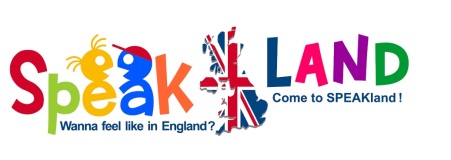 pobytového tábora RETRO CAMP 2020Poskytovateľ: Jazyková škola SPEAK, spol. s r.o. v zastúpení kon. Mgr. Radovanom Ocharovichom, Mgr. Janou Ocharovichovou, a manažérkou školy Alexandrou SkalošovouSídlo: Kuzmányho 19/15068, Banská Bystrica, 974 01; IČO: 36799351Číslo účtu: SK59 0900 0000 0050 6879 7282 (var. symbol: dátum narodenia záujemcu, správa pre prijímateľa: RETRO,
priezvisko a meno záujemcu, špec. symbol: 230). Telefonický kontakt: 0904 407 407, 0910 315 695, 048/ 414 08 40Záujemca:   ................................................ 		       Trvalý pobyt: ...............................................		       Dátum narodenia: ........................................		       Telefonický kontakt: ...................................		        E-mail: .........................................................                    I. PREDMET ZÁVÄZNEJ PRIHLÁŠKYPoskytovateľ a záujemca sa dohodli, že poskytovateľ sa touto záväznou prihláškou zaväzuje organizovať letný pobytový tábor pre dospelých zameraný na výučbu anglického jazyka (ďalej len tábor).Výučba bude prebiehať v Penzióne Tále v obci Bystrá v termíne 9.7.2020 -  12.7.2020.   Poskytovateľ si vyhradzuje právo zmeniť termín tábora v prípade, že sa prihlási menej ako 4 účastníci.II. CENA KURZU Poskytovateľ a záujemca sa dohodli, že záujemca sa touto záväznou prihláškou zaväzuje uhradiť cenu kurzu v hotovosti v Jazykovej škole SPEAK alebo bankovým prevodom vo výške:139€ pri podpise tejto záväznej prihlášky do 31.3.2020 a to tak, že v zmysle vyššie uvedených foriem úhrady uhradí: plnú sumu 139€ do 31.5.2020159€ pri podpise tejto záväznej prihlášky po 31.3.2020 a to tak, že v zmysle vyššie uvedených foriem úhrady uhradí:plnú sumu 159€ do 31.5.2020 a v prípade prihlásenia sa po tomto termíne je nutné uhradiť plnú sumu v deň zápisuCena tábora zahŕňa ubytovanie, celodennú stravu 3x denne vrátane pitného režimu a program.Záloha za letný pobytový tábor pre dospelých je povinná a nevratná. III. ZÁVEREČNÉ USTANOVENIEPrílohu tejto prihlášky tvoria osobné údaje záujemcu, harmonogram tábora a bezpečnostné opatrenia. Poskytovateľ a záujemca si túto prihlášku prečítali, jej obsahu  porozumeli a na znak súhlasu ju podpísali.Osobné údaje budú spracované výlučne na interné účely Jazykovej školy SPEAK v súlade so zákonom č. 122/2013 Z. z., s čím záujemca prejavil výslovný súhlas.V Banskej Bystrici dňa ............................   ..................................................................							  ..................................................................                  Za poskytovateľa                                                                       		         Za záujemcu (zákonný zástupca)OSOBNÉ ÚDAJE ZÁUJEMCUZdravotná poisťovňa záujemcu.........................................................................................................................................................Zdravotný stav záujemcu (choroby/alergie)...................................................................................................................................... Obmedzenie v stravovaní, ak áno, aké:.............................................................................................................................................Obmedzenie v pohybe/športe, ak áno, aké:.......................................................................................................................................Iné špecifické požiadavky:................................................................................................................................................................Záujemca prehlasuje, že nemá žiadnu infekčnú chorobu.K prihláške je nevyhnutné doložiť kópiu OP a ZP záujemcu. HARMONOGRAM TÁBORANástup na tábor je v stredu (prvý deň kurzu) pred 
              večerou o 17:00.Odchod z tábora je v sobotu (posledný deň kurzu) po   
               raňajkách o 10:00.V prípade nepriaznivého počasia môže dôjsť k zmene 
               harmonogramu tábora.Zodpovednou osobou za tábor je               Mgr. Radovan Ocharovich, t.č. 0904 407 407.  Zoznam vecí, ktoré si má záujemca so sebou priniesť 
               bude zaslaný mailom najneskôr 2 týždne pred 
               nástupom na tábor. BEZPEČNOSTNÉ OPATRENIA Záujemca musí byť v tábore vhodne oblečený a obutý s prihliadnutím na vonkajšie aktivity.Záujemca je povinný chrániť si svoje zdravie a zdravie ostatných.V prípade zvýšeného ohrozenia bezpečnosti a zdravia pri niektorých činnostiach, je záujemca oboznámený s pokynmi na predchádzanie úrazov. Záujemca je povinný dodržiavať všeobecné zásady bezpečnosti a ochrany zdravia a rešpektovať usmernenia dozorkonajúcich osôb na predchádzanie úrazom.Ak záujemca utrpí úraz, musí o tom informovať dozorkonajúcu osobu.Prvú predlekársku pomoc poskytne dozorkonajúca osoba, ktorá absolvovala kurz prvej pomoci.Ak si úraz záujemcu alebo iné zhoršenie zdravotného stavu vyžaduje neodkladnú lekársku pomoc, poskytovateľ zabezpečí pre záujemcu vhodný doprovod, ktorý podá ošetrujúcemu lekárovi informácie o vzniku a príčinách úrazu.V Banskej Bystrici dňa ...........................   ..................................................................							  ..................................................................                  Za poskytovateľa                                                                       		         Za záujemcu (zákonný zástupca)08:00Budíček08:10 – 08:30Ranná rozcvička, hygiena, bodovanie izieb09:00 – 09:30Raňajky09:30 – 10:00Oddych, príprava na rannú aktivitu10:00 – 12:00Ranná aktivita12:30 – 13:30Obed13:30 – 14:00Oddych, príprava na poobednú aktivitu I.14:00 – 15:30Poobedná aktivita I.15:30 – 17:00Oddych, príprava na poobednú aktivitu II.17:00 – 18:30Poobedná aktivita II.18:30 – 19:00Oddych, príprava na večeru19:00 – 20:00Večera20:00Večerná aktivita